課題七  瑰麗壯觀的魏晉石窟你對莫高窟的認識有多深？閱讀以下文章選節，然後選出適當的答案，填在空格內。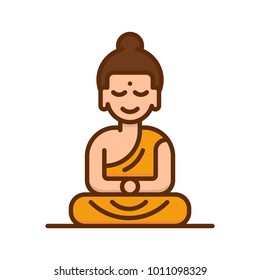 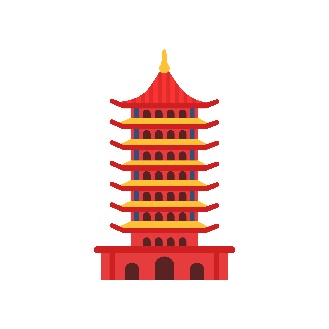 網頁：令人嘆為觀止的石窟藝術（閱讀「莫高窟」一節）網址：https://chiculture.org.hk/tc/china-five-thousand-years/3562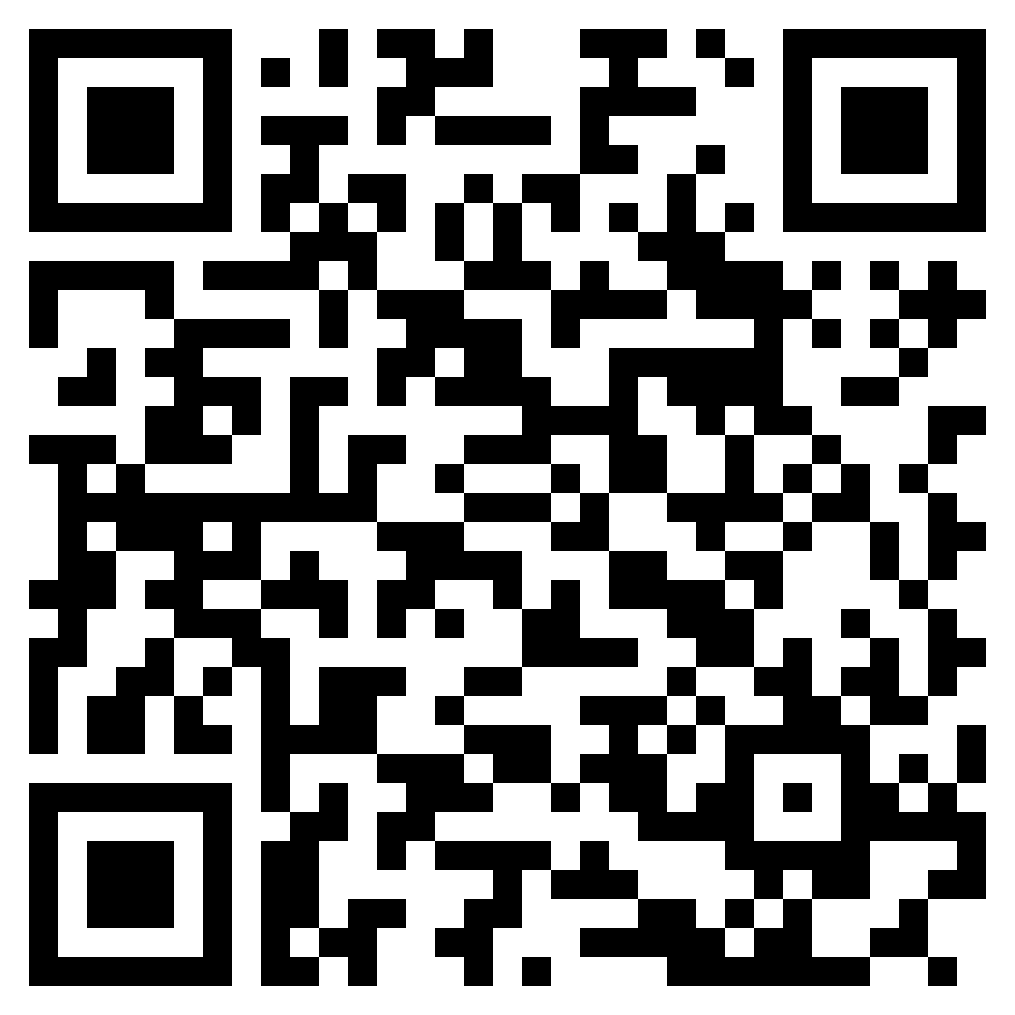 別名位於開始興建的時代經歷了多少個朝代現存洞窟數目